FICHA DE COLABORAÇÃO NO PROJETO 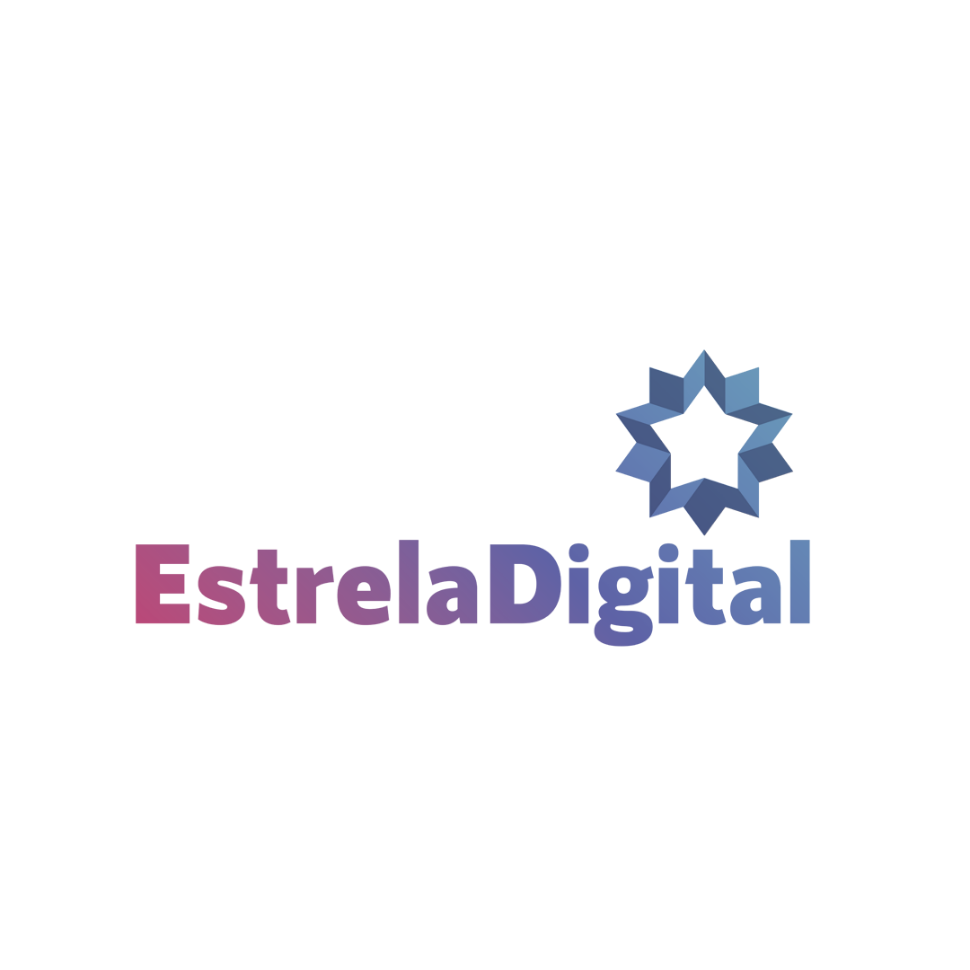 Eu, _______________________________________________________________, residente em ______________________________, gostaria de participar nas diferentes ações do Projeto Estrela Digital, com o intuito de criar as condições para desenvolver e concretizar a minha ideia de negócio e também participar do concurso de ideias que nele se vai desenrolar.Deixo aqui o meu contacto: ________________________________ e email: ____________________________________________________________________________.Esta ficha permite-me ser contactado/a previamente para me informarem de todas as ações do projeto, incluindo informarem-me/a do concurso de ideias a que eu me poderei candidatar e conseguir obter um prémio dos oito prémios que me referem que estão disponíveis.___________________________-, ______ de _________________________ de 2022